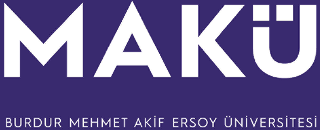 BURDUR MEHMET AKİF ERSOY ÜNİVERSİTESİEĞİTİM BİLİMLERİ ENSTİTÜSÜDOKTORA TEZ KONUSU BELİRLEME SINAVIİŞ AKIŞ ŞEMASI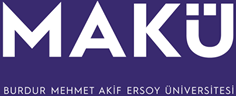 